DEMANDE D’HOSPITALISATION À TEMPS COMPLET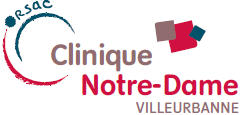 Date de la demande :      		Fax secrétariat médical : 04.72.36.89.25 – hospitalisation@cnd-orsac.frCadre réservé à notre administrationMotif en cas de refus d’hospitalisation : 	Date admission le : 		Service : 	Date consultation proposée : 		Date effective : 	Observations éventuelles : 	PATIENTENomPrénomNée leTéléphoneAdressée par(Médecin/Structure)TéléphoneDéjà suivie à la Clinique Notre DameDéjà suivie à la Clinique Notre Dame OuiNom du Médecin CND :Nom du Médecin CND :Déjà suivie à la Clinique Notre DameDéjà suivie à la Clinique Notre Dame NonAdressée au Médecin CND:Adressée au Médecin CND:Motif de l’hospitalisation :Motif de l’hospitalisation :Motif de l’hospitalisation :Motif de l’hospitalisation :Motif de l’hospitalisation :Motif de l’hospitalisation :Motif de l’hospitalisation :Histoire des troubles :Histoire des troubles :Histoire des troubles :Histoire des troubles :Histoire des troubles :Histoire des troubles :Histoire des troubles :Biographie/mode de vie : Biographie/mode de vie : Biographie/mode de vie : Biographie/mode de vie : Code postal résidence de la patiente :Code postal résidence de la patiente :Suivi psychiatrique actuel Suivi psychiatrique actuel Non   Oui Nom du patricien : Oui  Nom du patricien :Non   Oui Nom du patricien : Oui  Nom du patricien :Non   Oui Nom du patricien : Oui  Nom du patricien :Invalidité   Non      OuiInvalidité   Non      OuiALD psychiatriqueALD psychiatriqueNon   Oui Joindre le protocole de soins OuiNon   Oui Joindre le protocole de soins OuiNon   Oui Joindre le protocole de soins OuiCMU           Non      OuiCMU           Non      OuiAddictionsOui (lesquelles) :Oui (lesquelles) :NonNonAntécédents psychiatriques :Antécédents psychiatriques :Antécédents psychiatriques :Antécédents psychiatriques :Antécédents psychiatriques :Antécédents psychiatriques :Antécédents psychiatriques :Antécédents somatiques :Antécédents somatiques :Antécédents somatiques :Antécédents somatiques :Antécédents somatiques :Antécédents somatiques :Antécédents somatiques :Adaptation à la vie en collectivité (agitation, trouble du comportement alimentaire…) :Adaptation à la vie en collectivité (agitation, trouble du comportement alimentaire…) :Adaptation à la vie en collectivité (agitation, trouble du comportement alimentaire…) :Adaptation à la vie en collectivité (agitation, trouble du comportement alimentaire…) :Adaptation à la vie en collectivité (agitation, trouble du comportement alimentaire…) :Adaptation à la vie en collectivité (agitation, trouble du comportement alimentaire…) :Adaptation à la vie en collectivité (agitation, trouble du comportement alimentaire…) :Traitement actuel:Traitement actuel:Traitement actuel:Traitement actuel:Traitement actuel:Traitement actuel:Traitement actuel: